                                                                                                                                                                                                        О Т К Р Ы Т О Е    А К Ц И О Н Е Р Н О Е     О Б Щ Е С Т В О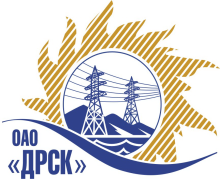 ПРОТОКОЛрассмотрения заявокПРЕДМЕТ ЗАКУПКИ:Открытый запрос предложений: Обслуживание кондиционеров (СП УТП, ЦЭС, ВЭС, ЗЭС, СЭС)» для нужд филиала ОАО «ДРСК» «Амурские электрические сети». Закупка проводится согласно ГКПЗ 2014г. раздела  10 «Прочие услуги»  № 1601  на основании указания ОАО «ДРСК» от  29.04.2014 г. № 105.Планируемая стоимость закупки в соответствии с ГКПЗ:    940 000,00  руб. без учета НДC.Форма голосования членов Закупочной комиссии: очно-заочная.ПРИСУТСТВОВАЛИ: 8 членов постоянно действующей Закупочной комиссии 2-го уровня.ВОПРОСЫ, ВЫНОСИМЫЕ НА РАССМОТРЕНИЕ ЗАКУПОЧНОЙ КОМИССИИ: Об отклонении предложения  ООО "Сократ"  г. БлаговещенскО признании предложений соответствующими условиям закупкиО предварительной ранжировке предложенийО проведении переторжкиВОПРОС 1 «Об отклонении предложения  ООО Сократ"  г. БлаговещенскОТМЕТИЛИ:Предложение Участника ООО Сократ"  г. Благовещенск не соответствует требованиям Закупочной документации, а именно: не представлен ряд документов, в соответствии с требованиями пунктов 2.4.1.1., п. 2.5.4.1, п. 2.8.2.4. , 4.1.16. Закупочной документации, а именно: не представлено письмо о подаче оферты, техническое предложение, график выполненных работ, график оплаты выполненных работ, протокол разногласий, анкету и пр. ВОПРОС 2 «	О признании предложений соответствующими условиям закупки»ОТМЕТИЛИ:Предложения ООО «Климатические системы»  г. Благовещенск, ООО «Центр пожарной безопасности»  г. Благовещенск признаются удовлетворяющим по существу условиям закупки. Предлагается принять данные предложения к дальнейшему рассмотрению.ВОПРОС 3 «О предварительной ранжировки предложений»ОТМЕТИЛИ:В соответствии с требованиями и условиями, предусмотренными извещением о закупке и Закупочной документацией, предлагается предварительно ранжировать предложения следующим образом: ВОПРОС 4 «О проведении переторжки»ОТМЕТИЛИ:Учитывая результаты экспертизы предложений Участников закупки, Закупочная комиссия полагает целесообразным проведение переторжки.РЕШИЛИ:Предложение ООО Сократ"  г. Благовещенск отклонить как не отвечающее условиям открытого запроса предложений.Признать предложения ООО «Климатические системы»  г. Благовещенск, ООО «Центр пожарной безопасности»  г. Благовещенск  соответствующими условиям закупкиУтвердить предварительную ранжировку предложений:Провести переторжку.Пригласить к участию в переторжке участников ООО «Климатические системы»  г. Благовещенск, ООО «Центр пожарной безопасности»  г. Благовещенск  Определить форму переторжки: заочная.Назначить переторжку на 11.06.2014 в 11:00 час. (благовещенского времени).Место проведения переторжки: ОАО «ДРСК» Благовещенск ул. Шевченко 28 каб. 244.Техническому секретарю Закупочной комиссии уведомить участников, приглашенных к участию в переторжке о принятом комиссией решении.ДАЛЬНЕВОСТОЧНАЯ РАСПРЕДЕЛИТЕЛЬНАЯ СЕТЕВАЯ КОМПАНИЯУл.Шевченко, 28,   г.Благовещенск,  675000,     РоссияТел: (4162) 397-359; Тел/факс (4162) 397-200, 397-436Телетайп    154147 «МАРС»;         E-mail: doc@drsk.ruОКПО 78900638,    ОГРН  1052800111308,   ИНН/КПП  2801108200/280150001№ 330/УТПиР-Р               город  Благовещенск«09» июня 2014г.местоНаименование претендента на участие в открытом запросе предложений и его адресПредмет и общая цена заявки на участие в открытом запросе предложений1 местоООО «Климатические системы»(675000, г. Благовещенск ул. Зейская, 167)Цена 680 049,00  руб. без учета НДС. НДС не предусмотрен. Условия финансирования: оплата производится в течение 30 дней после подписания Сторонами Акта оказанных услуг. Срок выполнения работ: с момента заключения договора – до  30.08.2014 г. Гарантийные обязательства: устранение дефектов, возникших по его вине в течение 36 месяцев со дня подписания Акта сдачи-приемки. Гарантия на материалы, поставляемые Исполнителем не менее 36-ти месяцев. Срок действия оферты до 31.07.2014 г.2 местоООО «Центр пожарной безопасности» (675000, г. Благовещенск, ул. Островского, 75)Цена 729 320,00 руб. без учета НДС. НДС не предусмотрен. Условия финансирования: оплата производится в течение 30 дней после подписания Сторонами Акта оказанных услуг. Срок выполнения работ: с момента заключения договора – 30.08.2014 г. Гарантийные обязательства: устранение дефектов, возникших по его вине в течение 36 месяцев со дня подписания Акта сдачи-приемки. Гарантия на материалы, поставляемые Исполнителем не менее 36-ти месяцев.  Срок действия оферты до 15.08.2014 г.Ответственный секретарь Закупочной комиссии 2 уровня ОАО «ДРСК»____________________О.А. МоторинаТехнический секретарь Закупочной комиссии 2 уровня ОАО «ДРСК»____________________Е.Ю. Коврижкина